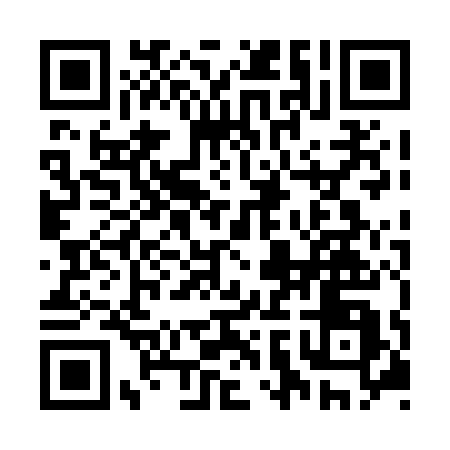 Prayer times for Terminal Beach, Nova Scotia, CanadaMon 1 Jul 2024 - Wed 31 Jul 2024High Latitude Method: Angle Based RulePrayer Calculation Method: Islamic Society of North AmericaAsar Calculation Method: HanafiPrayer times provided by https://www.salahtimes.comDateDayFajrSunriseDhuhrAsrMaghribIsha1Mon3:395:321:176:399:0210:562Tue3:405:331:176:399:0210:553Wed3:405:331:186:389:0210:544Thu3:415:341:186:389:0110:545Fri3:425:351:186:389:0110:536Sat3:445:351:186:389:0110:527Sun3:455:361:186:389:0010:518Mon3:465:371:186:389:0010:519Tue3:475:381:196:388:5910:5010Wed3:485:381:196:378:5910:4911Thu3:505:391:196:378:5810:4812Fri3:515:401:196:378:5810:4713Sat3:525:411:196:378:5710:4514Sun3:545:421:196:368:5610:4415Mon3:555:431:196:368:5610:4316Tue3:565:441:196:368:5510:4217Wed3:585:451:206:358:5410:4018Thu3:595:461:206:358:5310:3919Fri4:015:471:206:348:5210:3820Sat4:025:481:206:348:5110:3621Sun4:045:491:206:338:5010:3522Mon4:065:501:206:338:5010:3323Tue4:075:511:206:328:4910:3224Wed4:095:521:206:328:4810:3025Thu4:105:531:206:318:4610:2826Fri4:125:541:206:318:4510:2727Sat4:145:551:206:308:4410:2528Sun4:155:561:206:298:4310:2329Mon4:175:571:206:298:4210:2230Tue4:195:581:206:288:4110:2031Wed4:205:591:206:278:4010:18